WCJC Student Syllabus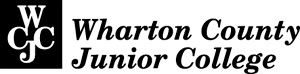 June 2017 RevisionCourse InformationPrerequisites:Communication Policy: Your Responsibilities to CommunicateYou must log in at least 3 times a week and check both Blackboard Messages and Announcements. If I email you in Blackboard Messages, you must read and reply or call me if you do not understand. You must be sure you have read all announcements since your last login.Communication Response TimeframeI make every effort to return messages (course email, phone, discussion postings) within 36 hours (weekends and holidays excepted). Online Office Hours, Hours On-Campus, or Help by PhoneDuring Online Office Hours (listed on the first page of this syllabus), I respond to Blackboard Messages and postings on the Discussion Board. I am glad to help you online, to meet you on campus, or to work with you by phone. If we both have Blackboard open, working together by phone frequently brings the fastest solution. I teach on two campuses: Richmond Campus on Monday, Wednesday, and Friday and Sugar Land on Tuesday and Thursday.General Education Core Objectives:Critical Thinking Skills (CT) - creative thinking, innovation, inquiry, and analysis, evaluation and synthesis of informationCommunication Skills (COM) - effective development, interpretation and expression of ideas through written, oral and visual communicationSocial Responsibility (SR) - intercultural competence, knowledge of civic responsibility, and the ability to engage effectively in regional, national, and global communitiesPersonal Responsibility (PR) - ability to connect choices, actions and consequences to ethical decision-makingHistory Department Student Learner Outcomes: Upon successful completion of this course, students will:Create an argument through the use of historical evidence.Analyze and interpret primary and secondary sources.Analyze the effects of historical, social, political, economic, cultural, and global forces on this period of United States history. The Course Plan that you submit during Getting Started provides a link on these outcomes. Use that link.Required Course Materials: This textbook is required for all written assignments: David M. Kennedy, Lizabeth Cohen, and Mel Piehl, The Brief American Pageant: A History of the Republic, 9th edition. It is the one-volume edition containing 41 chapters and is used for both History 1301 and History 1302. The ISBN is 9781337124645; however, that ISBN is a “bundle” and includes both the textbook and an online program called Mindtap. In this course, we will not use Mindtap.You must use your textbook and other resources provided in the course (including primaries for your 2nd writing assignment) as your only source for your written assignments. For all written assignments, you must cite a specific page from the textbook or a primary for your facts. (See Evidence Requirements at the bottom of Lesson Units and on the Course Menu.)You will need a computer, an external webcam and microphone, a reliable internet connection, and access to the WCJC Blackboard site. Please note that embedded webcams cannot be used, since they do not give good scans of the testing environment. An external (clip-able) webcam is required for the webcam testing option. Required Preparation to Use Blackboard:You are responsible to prepare your computer and its browser to work with WCJC’s Blackboard. Getting Started provides the Distance Education FAQs that contain the technical information you need and how to get more help if needed..Method of Instruction: This course uses Learning Quizzes, Lessons, writing assignments, and other course work to help you learn the essentials of history, but also to prepare you, if that is your goal, for further academic study or for the world of work. You can:Master basic concepts and content that help you figure out what is happening in the world you live inPractice skills at learning new and varied things, something essential in a rapidly changing world where workers may have to retrain many times Develop skills necessary as a successful decision maker about your own life and about your own voteStrengthen practical skills in reading, problem-solving, and writing that are necessary for all those roles.Organization of the Course:United States History I covers from the 1500s to 1877. The course is split into three Units, or major time periods, that reveal shifts in our history:Unit 1: From New World to New Empires - the 16th Century to 1776Unit 2: From Making a Revolution to Making a Nation - 1776 to 1830sUnit 3: Transforming the Nation - 1830s to 1877Course Orientation provide a Click on Lesson Units on the left menu to see the 3 Units as well as the Final Exam. Two resources at the top of each Unit help you know how to work:The Checklist for Success for the Unit shows you what to do in the Unit. The Unit Study Guide helps you plan your work so you learn well—and make a good grade.Method to Locate Work in the Course:The safest approach is to click on Lesson Units. It provides everything you need in one place. If you click on Lesson Units, you will find materials and assignments in each and, within Units, in Lessons. You will also findSome students also want this type of organization:On Discussion Board, any work that you do with Blackboard’s Discussion Tool Caution:  Instructions are in links placed in the description area of the discussion.On Assignments & Tests, all tools for your work (whether Turnitin or Blackboard) Caution: An item above the tool tells you where to find instructions.Course Requirements and Graded AssignmentsGetting Started Activities:The Getting Started activities are listed on the last page of the Course Orientation link. If you come in past the due date, you must still do these activities but I will record—temporarily—a 1.11 for the grade. At the end of the term, you email me that you have not been late with other assignments and I will gladly change the grade to match what I have entered in the Comment for that grade.Evidence Quizzes and How You Must Apply These Basics When You Write:These quizzes occur in Unit 1 and Unit 2. The content of the Evidence Quizzes comes primarily from a tutorial on the 5 Good Habits for Evidence, with some additional content provided with it. To try to help you think about the evidence requirements, not just memorize the answers to some questions:These quizzes ask questions in sets (so questions vary from person to person) and pull from earlier quizzes (so you must keep remembering the old as you learn something new).The grading of the writing assignment is on how you apply these basics.Course Exams and Requirement for Monitoring of Online Exams:This course requires the use of Lockdown Browser for taking online exams. The Lockdown Browser software prevents a user from accessing other applications or going to other websites during an exam. The webcam records you during the exam to ensure you're only using resources that are permitted. Together, these tools make it possible for students to take online exams from any location, and at times that are convenient. It also creates a fair testing environment for everyone in the course. Instructions for downloading the Lockdown Browser software are posted in the course.3 Unit Concepts Exams and the 3 Unit Discussions So You Can Save Time by Working CollaborativelyThe questions in the Unit Concepts Exam are pulled from the list of possible concepts that are used in a Unit. The number of questions varies because this type of test includes varied forms of questions from multiple choice to fill-in-the-blank to matching to short answer. The questions are in sets (so questions vary from person to person).The words used in questions are not the same as the dictionary definitions that you post or the words in the textbook, but the content is. The links placed in the description area of these discussions provides instructions so you can save time in this work. With these collaborations, you can also ask or answer questions where all students can see the information.3 Unit Objective ExamsThe questions in the Unit Objective Exam are pulled from the textbook chapters and the instructor’s links. There are 25 questions in sets (so questions vary from person to person). The words used in questions are not the same as the textbook, but the content is.Departmental Final Exam—F for the Course If Not TakenThe 25 questions, at 4 points each, in the Departmental Final Exam were written directly or chosen by the History Department. Caution: Departmental policy is an F for the course if you do not take the Final. In other words, if you have an A average for all the prior work in the course and if you do not take the Final Exam, I am required to enter an F for your final LETTER grade for the course. Written Assignments:1st Writing and 2 Peer Reviews of Other Students’ Papers The description area of the discussion used for these assignments repeats links that are placed with the primary and other resources for this assignment in Writing with Primaries (at the bottom of Lesson Units and on the Course Menu). Tip: Start by clicking on Writing with Primaries. You find all you need there, including the 2 rubrics and access to the discussion itself. (See the Course Plan for the term peer review.)Analysis of Primaries—Overview of the Plan for Your Paper and the PaperThe course provides an issue and primaries that you may write about. Both are provided in a file that you complete. You also may email that you want to choose your own issue and I will provide the file for that. Whether you do an issue that is provided in the course or choose your own, the plan requires careful reading of the primaries and selection of pages from the textbook that are appropriate for your planned analysis. You submit that plan to the Turnitin Assignment in Blackboard and I give you feedback or—if it is complete—enter a grade so you can see the Turnitin Assignment for the analysis itself. You can always turn in these assignments earlier than the date listed in the Course Schedule. I encourage students to submit papers multiple times for feedback from Turnitin on plagiarism. In that way, if you made a mistake, you have a chance to fix before it is graded. Because I do set up Turnitin to allow you to submit files multiple times before the due date, I do not grade submissions until the due date. Course EvaluationGrading Scale:This is a 1000-point course, with points added as you earn them. Announcements let you determine your current letter grade at the end of each Unit. If the grade is lower than you want, ask for help. The Final Letter Grade is determined by this scale:Grading Formula:The 1000-point course consists of these points, with the last 3 being written work:50 – Getting Started activities (How you start frequently determines your success at the end.)40 – 4 Evidence Quizzes @ 10 points each60 – 3 Unit discussions @ 20 points each so you can collaborate on concepts or ask/answer questions 300 – 3 Unit objective exams @ 100 points each100 – Comprehensive Final Exam80 – 1st Writing @ 40 points and 2 Peer Reviews of Other Students’ Papers @ 20 each80 – Analysis of Primaries—the plan (40) and the paper itself (40)Your Course Plan and Extra Credit for How You Work and Opportunities to Improve a Weak Grade:This course does not offer extra credit or other opportunities at the end of the class to help a few people make a higher grade. It does offer both to all students. Because these offers require that you do things at a specific time or way, the steps are covered in the Course Plan that you do in Getting Started. This is an overview: Small extra credits are available with Evidence Quizzes and with Collaborations. Self-tests that earn small extra credits are available in Required Concepts and within Chapters in the Units. With a self-test, you first take a quiz to measure what you know and do not know; then Blackboard displays the test again. You can take it for unlimited times with the highest score counting.You have opportunities to improve a score on an Evidence Quiz or to replace a 0 for the 5 Good Habits for Evidence for a writing assignment. Caution about the History Department’s Course Objectives and Its 25% Writing Requirement The History Department has student learner outcomes that require writing based on evidence and that require that you use primaries as well as secondaries. The Course Plan you submit during Getting Started provides a link to explain those objectives and the meaning of the terms primary and secondary. Use that link.The written work must be over 25 percent of your final grade, a requirement for all history instructors. That minimum means formal writing assignments are essential to pass. The Course Plan that you submit during Getting Started provides a link to show you math examples so you can see how that 25% writing requirements makes success in writing essential. Use that link.How This Course Tries to Help Different Types of Students Succeed with History:For many students, a United States history course is the first time they have had to write about something that is real—not just opinion—and that therefore requires verifiable evidence from a reliable source. Other students have never had United States history before so most things are new to them. Other students are very uncomfortable and inexperienced with writing. Also, history is cognitively like biology: both disciplines are real and both are also detailed, complex, and interconnected. That means you have plenty of ways to be wrong about those realities. Many students seem to have problems with both of these disciplines.To try to help students with the issues above, this course does three things. First, it provides information and quizzes on these basic rules of evidence so you can find out what you do not know about evidence before you write. Second, it uses one rubric for all written assignments and your feedback on that rubric tells you which of the 5 Good Habits for Evidence—which way of working—you may need to change. Third, with permission of the History Department to do this experiment to try to help students, it divides written grades in two parts: One part of the grade for the content of the written assignment itselfOne part for following the 5 Good Habits for Evidence that are introduced in Getting Started
The Course Plan that you submit during Getting Started provides a link to show you how dividing written grades in those two parts can help your grade—and your skills. Use that link.Grading Response Timeframe:Course PoliciesLate Work Policy:It is your responsibility to email or talk to me if you do not know what to do. The earlier we communicate, the better are our chances for success. With due dates for any assignment, including Unit Exams (whether objective or the written part) or writing done through Turnitin in Blackboard, there are no extensions unless it is appropriate to make an extension available to all of you. You have these responsibilities:If your planning at the beginning of the term shows you cannot do these assignments, such as having previously scheduled a trip, tell me immediately and suggest an earlier date for you do the assignment. If something happens that you cannot plan for, such as suddenly becoming very ill (doctor’s note required) or having a death in the family, tell me immediately and provide a valid, written excuse. 

With a valid, written excuse, these rules apply. If you miss any part of any Exam, your make-up exam is taken on the date of the Final Exam. If you miss an Analysis, you receive an extension, set by me, with no penalty. Technology Outage Policy: If Blackboard is non-functioning, first, please try a different browser to determine if the source of the problem is browser-specific. If the problem persists within another browser, then submit a Request for IT Support Form (opens is same window/tab) or contact them directly at 979-532-6568. See the Blackboard Login Page for a link to IT Help Desk hours of operation. Also contact me immediately using a working form of communication (email, phone, etc.) should a Blackboard outage occur. Attendance Policy:WCJC’s Student Handbook explains responsibilities for attendance and when a student should withdraw from the course. With distance learning, Blackboard stores extensive data on time spent and where. Given the speed of an 8-week course covering 16 weeks’ of work, students should log in at least 3 times a week to work online with quizzes, resources, and student discussions. Students should also work offline, including careful reading of the required sources. Online Classroom Behavior Policy/Classroom Civility:WCJC’s Student Handbook explains student responsibilities for civility. As with on-campus classrooms, each student is expected not to disrupt the class or abuse any person. Blackboard stores what you do (including messages you create with any tool), when you do it, and where you go. Some Blackboard tools—such as the Discussion Board—not only store messages permanently, but also make what you write visible to everyone in the class. When communicating publicly with the whole class and with individuals, you need to be both kind and collaborative. (See Course Orientation for specifics.)Academic Honesty Policy:WCJC’s Student Handbook explains student responsibilities and provides examples of misconduct. It states “plagiarism and cheating refer to the use of unauthorized books, notes, or otherwise securing help during a test; copying tests [or] assignments….” The Handbook provides details on college-level consequences. Also see the Academic Honesty Statement for Online Classes in Getting Started. In this course, copying any part of an assignment from the Internet or another source is a zero (0) on the assignment. Dropping a Course with a Grade of “W”In the History Department, instructors may not drop students. Students must drop their course. WCJC sets the last date for a student to drop a course. That date is on the first page of this syllabus and also on the Course Schedule at the end. In making this decision, make sure you also understand the 6 Drop Rule from the Texas legislature.Six Drop Rule: Under section 51.907 of the Texas Education Code, “an institution of higher education may not permit a student to drop more than six courses, including any course a transfer student has dropped at another institution of higher education.” This statute was enacted by the State of Texas in spring 2007 and applies to students who enroll in a public institution of higher education as a first-time freshman in fall 2007 or later. There are many exceptions to this rule. Please refer to the current WCJC catalog for information.Course ScheduleGeneral Information: Getting Started - Course Documents and Orientation (AUG 28-AUG 30-recommended due date)Unit 1: From New World to New Empires – the 16th Century to 1776 (AUG 30-SEP 17)Unit 2: From Making a Revolution to Making a Nation – 1776 to 1830s (SEP 17-OCT 2)Unit 3: Transforming the Nation–1830s to 1877 (OCT 2-OCT 16) Final Exam: 16th Century to 1877–Includes a Review (Early open, OCT 8 –OCT 19) Review material opens early because some map quizzes may help you prepare for Unit 3’s Objective Exam.Old waySemester and YearCRN Course Prefix, Num. and TitleInstructorTelephoneIf I do not answer during online office hours, leave a voice mail. Please slowly spell your last name and say your phone number twice. Email / WebpageOffice Hours / LocationClass Days / Time / LocationCourse Catalog DescriptionInstructor’s Grading FormulaInstructor’s Grading ScaleInstructor’s Attendance PolicyADA StatementThe college will make reasonable accommodations for students with documented disabilities. Students wishing to receive accommodations must contact the Office of Disability Services, located in the Pioneer Student Center, Room 313, at the Wharton campus or by phone at (979) 532-6384. Students must request accommodations from the Office of Disability Services prior to each semester. Please note that accommodations provided are not retroactive. Additional information can be found on the web at the Office of Disability Services (opens in same window/tab). Link Address: http://wcjc.edu/About-Us/administration/offices/student-services/disability-services.aspx. Misconduct Statement Misconduct for which discipline may be administered at WCJC includes, but is not limited to, cheating, plagiarism, or knowingly furnishing false information to the college (plagiarism and cheating refer to the use of unauthorized books, notes, or otherwise securing help in a test, copying tests, assignments, reports, or term papers).Last Day to Drop with a “W”Point RangeFinal Letter Grade895 – 1000A (exceptional)795 – 894B (above average)695 – 794C (average)595 – 694D (below average)Below 594F (failing)Dates Some dates overlap in order to give students maximum flexibility during each unit. Last day for you to “Drop” the course with grade of “W” – Holidays during the 1st 8-week class – Labor Day (9/4/2017)Dates in parentheses () All assignments are due on the date in the column Last Day Accepted; however, quizzes have a recommended date in () in the Course Schedule so you keep up with the work. Your Course Plan explains how you can earn extra credit for keeping up.PasswordsFor Self-Tests – selftest (no capitals, no spaces, no punctuation) Meaning of the *If an assignment has an * beside it, Your Course Plan explains a possible extra credit.Visibility of ExamsIn this course, you will not be able to see an exam on the availability date in 2 cases: 1) If you have not completed the setup of Lockdown Browser and Respondus Monitor using the Sample Respondus Exam. 2) If you have not done as directed by email (in Blackboard Messages) about a prior exam that you took. Assignment AvailableLast Day AcceptedComplete all tasks listed on the last page of the Course Orientation link.8/28–8:00 AM9/03–11:59 PM Assignment AvailableLast Day AcceptedUse the Lessons in Unit 1 and its Study Guide (Textbook chapters: 1 to 6)––Take Learning Quizzes* in Lesson 1 (1/26), 2 (1/26), 3 (1/26), and 4 (1/31).8/30–12:00 AM9/17–11:59 PMPost and reply in Unit 1 Learning Discussions.* (See the instructions in its Description on how it can help you and what you can post for points.)8/31–12:00 AM9/14–11:59 PMTake Evidence Quiz* 1 (1/26), 2 (1/26)9/4–12:00 AM9/17–11:59 PMTake Unit 1 Exam (Caution: you can take an exam only one time.)9/15–12:00 AM9/17–11:59 PMAssignment AvailableLast Day AcceptedTake Evidence Quiz* 3 (1/26) and 4 (1/31).9/4–12:00 AM9/17–11:59 PMUse the Lessons in Unit 2 and its Study Guide (Textbook chapters: 7 to 14.)––Write your draft of the 1st Writing paper and follow the instructions to submit it to SmartThinking and then provide to your instructor by the date.9/15–12:00 AM9/22–11:59 PM Post your 1st Writing paper in its discussion on the Discussion Board. 
Caution: It closes at 8:00 AM. I will reopen it before 10 AM on that same day.9/15–12:00 AM9/25––8:00 AM Post and reply in Unit 2 Learning Discussions * (See the instructions in its Description on how it can help you and what you can post for points.)9/15–12:00 AM9/29–11:59 PMTake Learning Quizzes* in Lesson 1 (1/26), 2 (1/26), 3 (1/26), and 4 (9/29).9/15–12:00 AM10/2–11:59 PMWhen the 1st Writing forum reopens, post 2 peer reviews. 
Caution: It closes at 8:00 AM. I will reopen it before 10 AM on that same day.9/25–10:00 AM9/29–8:00 AMWhen the 1st Writing forum reopens, reply to the peer reviews of your paper.9/29––10:00 AM10/2–11:59 PMTake Unit 2 Exam (Caution: you can take an exam only one time.)9/30–12:00 AM10/2–11:59 PMAssignment AvailableLast Day AcceptedUse the Lessons in Unit 3 and its Study Guide (Textbook chapters: 15 to 22.)––Post your 2nd Writing paper in its discussion on the Discussion Board. Caution: It closes at 8:00 AM. I will reopen it before 10 AM on that same day10/2–12:00 AM10/9–8:00 AMPost and reply in Unit 3 Learning Discussions * (See the instructions in its Description on how it can help you and what you can post for points.)10/2–12:00 AM10/14–11:59 PMTake Learning Quizzes* in Lesson 1 (1/26), 2 (1/26), 3 (1/26), and 4 (1/31).10/2–12:00 AM10/17–11:59 PMWhen the 1st Writing forum reopens, post 2 peer reviews. 
Caution: It closes at 8:00 AM. I will reopen it before 10 AM on that same day.10/9–10:00 AM10/13–8:00 AMWhen the 1st Writing forum reopens, reply to the peer reviews of your paper.10/13–10:00 AM10/17–11:59 PMTake Unit 3 Exam (Caution: you can take an exam only one time.)10/15–12:00 AM10/17–11:59 PMAssignment AvailableLast Day AcceptedUse the Review Quizzes to test and grade yourself. 10/8–12:00 AM–Check all existing grades. If you think there is an error, email me.--10/15–11:59 PMTake the Final Exam on either date.
Cautions: You can take an exam only one time. If students do not take the Final Exam, History instructors are required to fail them for the entire course, not just the test.10/14–7:00 PM10/15–11:59 PMTake the Final Exam on either date.
Cautions: You can take an exam only one time. If students do not take the Final Exam, History instructors are required to fail them for the entire course, not just the test.10/18–7:00 PM10/19–11:59 PMCheck all new grades. If you think there is an error, email the name of the grade, the issue, and your phone # before 2:00 PM10/20–11:59 AM10/20–2:00 PMDates in parentheses () in the Course Schedule All assignments are due on the date in the column Last Day Accepted; however, quizzes have a recommended date in () in the Course Schedule so you keep up with the work. First, you take its Self-Test to find out what you know and do not know. Second, you use resources, ask questions, and take its Full-Test as many times as you want, with the highest score counting. If you get all questions correct on the Full-Test by the recommended date, you earn 1 extra credit point each. 